Disciplina: 01204P – L.D. Formação Docente: Saberes e PráticasCréditos: 03Carga Horária: 45hEmenta: Aspectos históricos sobre o desenvolvimento do trabalho e da profssão docente. A constituição do professor refexivo e do professor pesquisador. As identidades sócioprofssionais dos professores e os saberes docentes. Práticas educativas de formação docente.Bibliografia:ARROYO, Miguel. Oficio de Mestre. São Paulo: Vozes, 2005.
FREIRE, Paulo. Pedagogia da Autonomia: Saberes necessários a prática Educativa. São Paulo: Paz e Terra, 1996.
IMBERNON, Francisco. Formação Docente e Profssional: formar-se para a mudança e a incerteza. São Paulo: Cortez, 2002.
NOVOA, Antônio. Para o estudo sócio-histórico da gênese e desenvolvimento da profssão docente. Teoria e Educação, n. 4, p. 109-139, 1991.
NOVOA, Antônio. Os professores e sua formação. Portugal: Ed. Porto, 1997.
NOVOA, Antônio. Profssão Professor. Portugal: Ed. Porto, 1999.
TARDIF, Maurice. Saberes Docentes e Formação profssional. São Paulo: vozes, 2002.
TARDIF, Maurice e LEWSSARD, Claude. O Trabalho Docente. São Paulo: Vozes, 2005.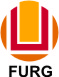 SERVIÇO PÚBLICO FEDERALMINISTÉRIO DA EDUCAÇÃOUNIVERSIDADE FEDERAL DO RIO GRANDE – FURGPROGRAMA DE PÓS-GRADUAÇÃO EDUCAÇÃO EM CIÊNCIAS: QUÍMICA DA VIDA E SAÚDE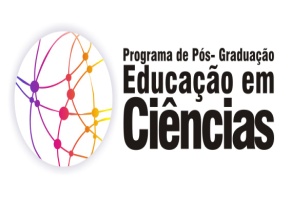 